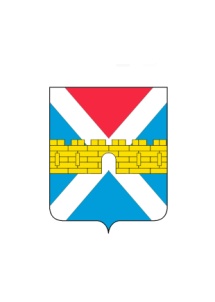 АДМИНИСТРАЦИЯ  КРЫМСКОГО  ГОРОДСКОГО  ПОСЕЛЕНИЯКРЫМСКОГО РАЙОНАПОСТАНОВЛЕНИЕот ________________                                                                                                  № _________город КрымскО  внесении изменений в постановления администрации Крымского городского поселения Крымского района от 1 сентября 2021 г. № 897 «Об утверждении административного регламента администрации Крымского городского поселения Крымского района по предоставлению муниципальной услуги «Выдача разрешения на вступление в брак лицам, достигшим возраста шестнадцати лет, но не достигшим совершеннолетия»На  основании  пункта 30 части   1 статьи  14  Федерального закона                  от 6 октября 2003 г. № 131-ФЗ «Об общих принципах организации местного самоуправления  в  Российской  Федерации»,  в соответствии с пунктом                      29 статьи 8 Устава Крымского городского поселения Крымского района,                п о с т а н о в л я ю: 1. Внести изменение в приложение к постановлению администрации Крымского городского поселения Крымского района от 1 сентября 2021 г.                № 897 «Об утверждении административного регламента администрации Крымского городского поселения Крымского района по предоставлению муниципальной услуги «Выдача разрешения на вступление в брак лицам, достигшим возраста шестнадцати лет, но не достигшим совершеннолетия»                   и читать его в новой редакции (приложение).2. Организационному отделу  (Завгородняя Е.Н.) разместить настоящее постановление на официальном сайте  администрации  Крымского  городского  поселения  Крымского  района  в сети Интернет.3.Общему отделу администрации Крымского городского поселения Крымского района (Колесник С.С.) обнародовать настоящее постановление  в  соответствии  с   утверждённым   порядком   обнародования муниципальных правовых актов Крымского городского поселения Крымского района.4. Контроль за выполнением настоящего постановления возложить                    на исполняющего обязанности заместителя главы Крымского городского поселения Крымского района Климова С.В.25. Постановление вступает в силу после его официального обнародования.Глава Крымского городского поселения Крымского района                                                                 Я.Г. Будагов